Publicado en Madrid el 18/09/2017 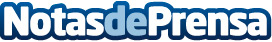 Bnext regala dinero con su nueva campaña #EncuentraABnext Bnext, el primer neobanco español, lanza su primera campaña de marketing para posicionar su marca y dar a conocer su tarjeta de débito VISA BnextDatos de contacto:NuriaNota de prensa publicada en: https://www.notasdeprensa.es/bnext-regala-dinero-con-su-nueva-campana Categorias: Finanzas Marketing Madrid Emprendedores http://www.notasdeprensa.es